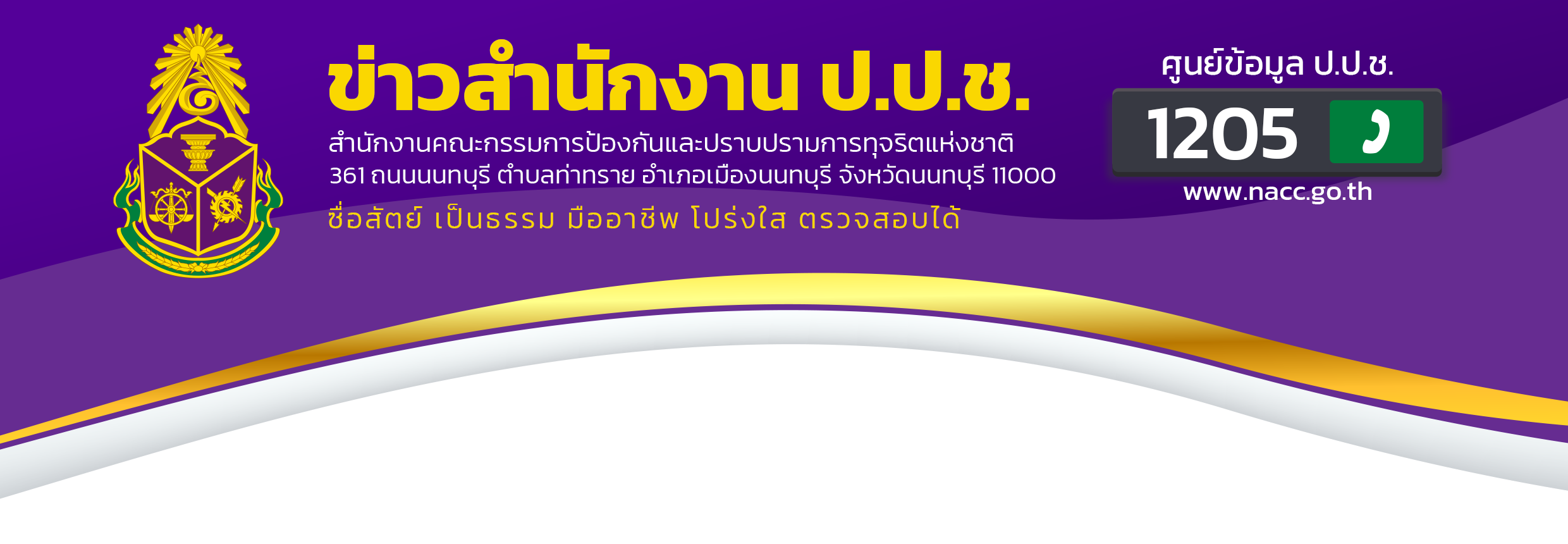 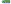 คณะกรรมการ ป.ป.ช. มีมติชี้มูลความผิดคดีสำคัญเกี่ยวกับกรณีฝ่าฝืนหรือไม่ปฏิบัติตามมาตรฐานทางจริยธรรม    อย่างร้ายแรง จำนวน 2 เรื่องวันนี้ (25 เมษายน 2567) นายนิวัติไชย เกษมมงคล เลขาธิการคณะกรรมการ ป.ป.ช.
ในฐานะโฆษกสำนักงาน ป.ป.ช. แถลงว่าคณะกรรมการ ป.ป.ช. มีมติชี้มูลความผิดคดีสำคัญเกี่ยวกับกรณีฝ่าฝืนหรือไม่ปฏิบัติตามมาตรฐานทางจริยธรรมอย่างร้ายแรง จำนวน 2 เรื่อง ดังนี้  เรื่องที่ 1 กรณีคณะกรรมการ ป.ป.ช. แต่งตั้งคณะกรรมการไต่สวนเพื่อดำเนินการไต่สวน           กรณีกล่าวหา นายศุภชัย โพธิ์สุ รัฐมนตรีช่วยว่าการกระทรวงเกษตรและสหกรณ์ และสมาชิกสภาผู้แทนราษฎรจังหวัดนครพนม ยึดถือครอบครองและเข้าทำประโยชน์ในที่ดิน น.ส. 2 หรือใบจอง ในโครงการจัดที่ดินผืนใหญ่แปลงป่าดงพะทาย ท้องที่อำเภอท่าอุเทน จังหวัดนครพนม โดยการซื้อที่ดินและไม่มีหลักฐานใบจองที่ดิน      จำนวน 40 แปลง เนื้อที่ 220 ไร่ข้อเท็จจริงจากการไต่สวนปรากฏว่า นายศุภชัย โพธิ์สุ ได้ยื่นบัญชีแสดงรายการทรัพย์สินและหนี้สินต่อคณะกรรมการ ป.ป.ช. กรณีเข้ารับตำแหน่งสมาชิกสภาผู้แทนราษฎรจังหวัดนครพนม เมื่อวันที่ 22 มกราคม 2551 กรณีเข้ารับตำแหน่งรัฐมนตรีช่วยว่าการกระทรวงเกษตรและสหกรณ์ เมื่อวันที่ 3 มิถุนายน 2552 และกรณี
เข้ารับตำแหน่งสมาชิกสภาผู้แทนราษฎรจังหวัดนครพนม เมื่อวันที่ 25 พฤษภาคม 2562 โดยแจ้งว่าครอบครองที่ดินประเภทใบจอง (น.ส. 2) ในท้องที่ตำบลพะทาย อำเภอท่าอุเทน จังหวัดนครพนม จำนวน 40 แปลง เนื้อที่รวม 220 ไร่จากการตรวจสอบพบว่า เมื่อปี พ.ศ. 2532 ถึงปี พ.ศ. 2534 นายศุภชัย โพธิ์สุ ซึ่งเป็นผู้ไม่มีคุณสมบัติที่จะได้รับการจัดสรรที่ดินและเป็นผู้ไม่ได้รับการจัดสรรที่ดินและใบจองในโครงการจัดที่ดินผืนใหญ่แปลงป่าดงพะทาย ได้ซื้อที่ดินโดยทำสัญญาซื้อขายและสัญญาจะซื้อจะขายที่ดินกับประชาชนผู้ได้รับจัดสรรที่ดินและได้รับใบจอง (น.ส. 2) 
ให้เข้าทำประโยชน์ในที่ดินชั่วคราวในโครงการจัดที่ดินผืนใหญ่แปลงป่าดงพะทาย ท้องที่อำเภอท่าอุเทน
จังหวัดนครพนม จำนวน 40 แปลง เนื้อที่รวม 220 ไร่ ทั้งที่ที่ดินดังกล่าวไม่สามารถโอนหรือซื้อขายเปลี่ยนมือได้      เว้นแต่ตกทอดโดยมรดก หลังจากที่มีการส่งมอบใบจองและการครอบครองที่ดินให้นายศุภชัย โพธิ์สุ แล้ว นายศุภชัย โพธิ์สุ  ได้เข้าทำประโยชน์โดยปลูกต้นยางพาราเต็มพื้นที่ต่อเนื่องเรื่อยมา แม้ว่าผู้ว่าราชการจังหวัดนครพนมจะมีคำสั่ง       ให้ผู้ที่ได้รับการจัดที่ดินและใบจองเดิมสิ้นสิทธิในที่ดินและออกจากที่ดินและจำหน่ายสิทธิใบจอง ตามมาตรา 32        แห่งประมวลกฎหมายที่ดินแล้ว เมื่อวันที่ 16 ตุลาคม 2556 วันที่ 5 กันยายน 2565 และวันที่ 22 กันยายน 2565 (ภายหลังมาตรฐานทางจริยธรรมของตุลาการศาลรัฐธรรมนูญและผู้ดำรงตำแหน่งในองค์กรอิสระ รวมทั้งผู้ว่าการ         ตรวจเงินแผ่นดินและหัวหน้าหน่วยงานธุรการของศาลรัฐธรรมนูญและองค์กรอิสระ พ.ศ. 2561 ใช้บังคับ) การที่นายศุภชัย โพธิ์สุ ซึ่งดำรงตำแหน่งรัฐมนตรีช่วยว่าการกระทรวงเกษตรและสหกรณ์                      และสมาชิกสภาผู้แทนราษฎรจังหวัดนครพนม และยังดำรงตำแหน่งรองประธานสภาผู้แทนราษฎรคนที่สอง มีหนังสือ        เมื่อวันที่ 11 กรกฎาคม 2566 และวันที่ 12 กรกฎาคม 2566 ขอสละสิทธิครอบครองและใช้ประโยชน์ในที่ดิน       แปลงที่ผู้ว่าราชการจังหวัดนครพนมได้มีคำสั่งจำหน่ายใบจองที่ดินดังกล่าว จึงไม่มีผลให้การยึดถือ ครอบครอง         และทำประโยชน์ในที่ดินประเภทใบจอง (น.ส. 2) ซึ่งเป็นที่ดินของรัฐในโครงการจัดที่ดินผืนใหญ่แปลงป่าดงพะทาย 
โดยการซื้อที่ดินและไม่มีหลักฐานใบจองที่ดิน (น.ส. 2) รวมทั้งไม่มีคุณสมบัติในการที่จะได้ที่ดินตามระเบียบว่าด้วย     การจัดที่ดินเพื่อประชาชน ลงวันที่ 24 สิงหาคม 2498 ซึ่งไม่ชอบด้วยกฎหมายของนายศุภชัย โพธิ์สุ ไม่เป็นความผิดแต่อย่างใดคณะกรรมการ ป.ป.ช. พิจารณาแล้ว มีมติดังนี้การกระทำของนายศุภชัย โพธิ์สุ เป็นการครอบครองที่ดินของรัฐเพื่อประโยชน์ของตนเอง            โดยฝ่าฝืนกฎหมาย ไม่คำนึงถึงประโยชน์ส่วนรวม และส่งผลกระทบต่อการบริหารจัดการทรัพยากรที่ดินและป่าไม้ของรัฐ ทั้งยังเป็นการกีดกันผู้ที่ไม่มีที่ดินเป็นของตนเองหรือมีอยู่แล้วแต่เป็นจำนวนน้อยไม่พอเลี้ยงชีพ ก่อให้เกิดความเสื่อมเสียต่อเกียรติศักดิ์ของการดำรงตำแหน่งรัฐมนตรีช่วยว่าการกระทรวงเกษตรและสหกรณ์ และสมาชิกสภาผู้แทนราษฎรอันเป็นการฝ่าฝืนหรือไม่ปฏิบัติตามมาตรฐานทางจริยธรรมอย่างร้ายแรง ตามมาตรฐานทางจริยธรรมของตุลาการ    ศาลรัฐธรรมนูญ และผู้ดำรงตำแหน่งในองค์กรอิสระ รวมทั้งผู้ว่าการตรวจเงินแผ่นดิน และหัวหน้าหน่วยงานธุรการของศาลรัฐธรรมนูญและองค์กรอิสระ พ.ศ. 2561 ข้อ 7 และข้อ 17 ประกอบข้อ 3 และข้อ 27 และข้อบังคับ            ว่าด้วยประมวลจริยธรรมของสมาชิกสภาผู้แทนราษฎรและกรรมาธิการ พ.ศ. 2563 ข้อ 9 และข้อ 10 ให้เสนอเรื่องต่อศาลฎีกาเพื่อวินิจฉัยตามพระราชบัญญัติประกอบรัฐธรรมนูญว่าด้วยการป้องกัน    และปราบปรามการทุจริต พ.ศ. 2561 มาตรา 87 ต่อไปเรื่องที่ 2 กรณีคณะกรรมการ ป.ป.ช. แต่งตั้งคณะกรรมการไต่สวนเพื่อดำเนินการไต่สวน 
กรณีกล่าวหา นายสุชาติ ภิญโญ สมาชิกสภาผู้แทนราษฎรจังหวัดนครราชสีมา ยึดถือครอบครองและ
ทำประโยชน์ในที่ดินในเขตป่าไม้ถาวรป่าวังน้ำเขียว ตำบลอุดมทรัพย์ อำเภอวังน้ำเขียว จังหวัดนครราชสีมา 
และยึดถือครอบครองทำประโยชน์ในที่ดินในเขตปฏิรูปที่ดิน ตำบลวังน้ำเขียว อำเภอวังน้ำเขียว จังหวัดนครราชสีมา โดยมิชอบ 		ข้อเท็จจริงจากการไต่สวนปรากฏว่า นายสุชาติ ภิญโญ ได้ยื่นบัญชีแสดงรายการทรัพย์สินและหนี้สินต่อคณะกรรมการ ป.ป.ช. กรณีเข้ารับตำแหน่งสมาชิกสภาผู้แทนราษฎรจังหวัดนครราชสีมา เมื่อวันที่ 25 พฤษภาคม 2562 โดยแจ้งว่านางสาวพรทิพย์ ทองแสงสุข ซึ่งอยู่กินกันฉันสามีภริยาโดยมิได้จดทะเบียนสมรส ได้ยึดถือครอบครองที่ดิน ภ.บ.ท. 5 เลขที่สำรวจ ภ.146 บริเวณบ้านห้วยน้ำเค็ม หมู่ที่ 11 ตำบลอุดมทรัพย์ อำเภอวังน้ำเขียว จังหวัดนครราชสีมา เนื้อที่ประมาณ 2 ไร่ ตั้งแต่วันที่ 1 เมษายน 2554 และยึดถือครอบครองที่ดิน ภ.บ.ท. 5 เลขที่สำรวจ 251/54 บริเวณบ้านวังไผ่ หมู่ที่ 12 ตำบลวังน้ำเขียว อำเภอวังน้ำเขียว จังหวัดนครราชสีมา จำนวน 6 แปลง เนื้อที่ประมาณ 250 ไร่ 
3 งาน 90 ตารางวา ตั้งแต่วันที่ 15 กุมภาพันธ์ 2554 โดยให้บุคคลอื่นปลูกข้าวโพดประมาณ 100 ไร่จากการตรวจสอบพบว่าที่ดิน ภ.บ.ท. 5 เลขที่สำรวจ ภ.146 อยู่ในเขตป่าไม้ถาวรป่าวังน้ำเขียว
เป็นที่ดินของรัฐตามประกาศของกรมป่าไม้ปี พ.ศ. 2506 และนางสาวพรทิพย์ ทองแสงสุข ไม่เป็นผู้ได้รับอนุญาต
ให้เข้ายึดถือครอบครองหรือได้รับการยกเว้นให้เข้าทำประโยชน์ในที่ดินแปลงดังกล่าวจากหน่วยงานของรัฐ
การเข้ายึดถือครอบครองดังกล่าวจึงเป็นการบุกรุกยึดถือครอบครองที่ป่าโดยไม่ได้รับอนุญาตและร่วมกันครอบครอง
ป่าที่ได้ถูกแผ้วถาง โดยฝ่าฝืนมาตรา 54 ซึ่งให้สันนิษฐานว่าบุคคลนั้นเป็นผู้แผ้วถางป่า ตามพระราชบัญญัติป่าไม้
พ.ศ. 2484 สำหรับที่ดิน ภ.บ.ท. 5 เลขที่สำรวจ 251/54 อยู่ในเขตปฏิรูปที่ดิน สำนักงานการปฏิรูปที่ดิน
เพื่อเกษตรกรรมได้นำไปจัดสรรให้แก่เกษตรกรตั้งแต่ปี พ.ศ. 2543 นางสาวพรทิพย์  ทองแสงสุข มิได้เป็นผู้ยากไร้หรือไร้ที่ดินทำกิน เนื่องจากมีรายชื่อเป็นผู้ถือหุ้นในบริษัทและห้างหุ้นส่วน มีกรรมสิทธิ์หรือสิทธิครอบครองรถยนต์จำนวนหลายคัน และมีชื่อเป็นผู้ถือกรรมสิทธิ์หรือสิทธิครอบครองในที่ดินหลายแปลง นายสุชาติ ภิญโญ และนางสาวพรทิพย์ 
ทองแสงสุข ได้ยึดถือครอบครองและทำประโยชน์ในที่ดินแปลงดังกล่าว จนกระทั่งนายสุชาติ ภิญโญ ได้รับเลือกตั้ง   เป็นสมาชิกสภาผู้แทนราษฎรจังหวัดนครราชสีมา ก็ยังคงยึดถือครอบครองและทำประโยชน์ในที่ดินต่อเนื่องเรื่อยมา 
ทั้งที่นายสุชาติ ภิญโญ และนางสาวพรทิพย์ ทองแสงสุข ไม่ใช่บุคคลที่มีคุณสมบัติเป็นผู้ประกอบอาชีพเกษตรกร     และไม่ได้ใช้เวลาส่วนใหญ่ในอาชีพเกษตรกรรม ตามมาตรา 4 แห่งพระราชบัญญัติการปฏิรูปที่ดินเพื่อเกษตรกรรม
พ.ศ. 2518 และที่แก้ไขเพิ่มเติมคณะกรรมการ ป.ป.ช. พิจารณาแล้ว มีมติดังนี้การกระทำของนายสุชาติ  ภิญโญ เป็นการฝ่าฝืนต่อกฎหมาย ส่งผลกระทบต่อการบริหารจัดการทรัพยากรที่ดินและป่าไม้ตามเจตนารมณ์ของกฎหมาย เป็นเหตุให้เกิดความเสียหายแก่ทรัพยากรธรรมชาติและสิ่งแวดล้อมที่ถูกบุกรุกทำลาย และก่อให้เกิดความเสื่อมเสียต่อเกียรติศักดิ์การดำรงตำแหน่งอันถือว่ามีลักษณะร้ายแรงและเป็นการฝ่าฝืนหรือไม่ปฏิบัติตามมาตรฐานทางจริยธรรมอย่างร้ายแรง ตามมาตรฐานทางจริยธรรมของตุลาการศาลรัฐธรรมนูญ และผู้ดำรงตำแหน่งในองค์กรอิสระ รวมทั้งผู้ว่าการตรวจเงินแผ่นดิน และหัวหน้าหน่วยงานธุรการของศาลรัฐธรรมนูญและองค์กรอิสระ พ.ศ. 2561 ข้อ 17 ประกอบข้อ 3 และข้อ 27 วรรคสองให้เสนอเรื่องต่อศาลฎีกาเพื่อวินิจฉัยตามพระราชบัญญัติประกอบรัฐธรรมนูญว่าด้วยการป้องกันและปราบปรามการทุจริต พ.ศ. 2561 มาตรา 87 ต่อไปจึงแถลงมาเพื่อทราบโดยทั่วกัน .....................................................................................“ซื่อสัตย์  เป็นธรรม  มืออาชีพ  โปร่งใส  ตรวจสอบได้”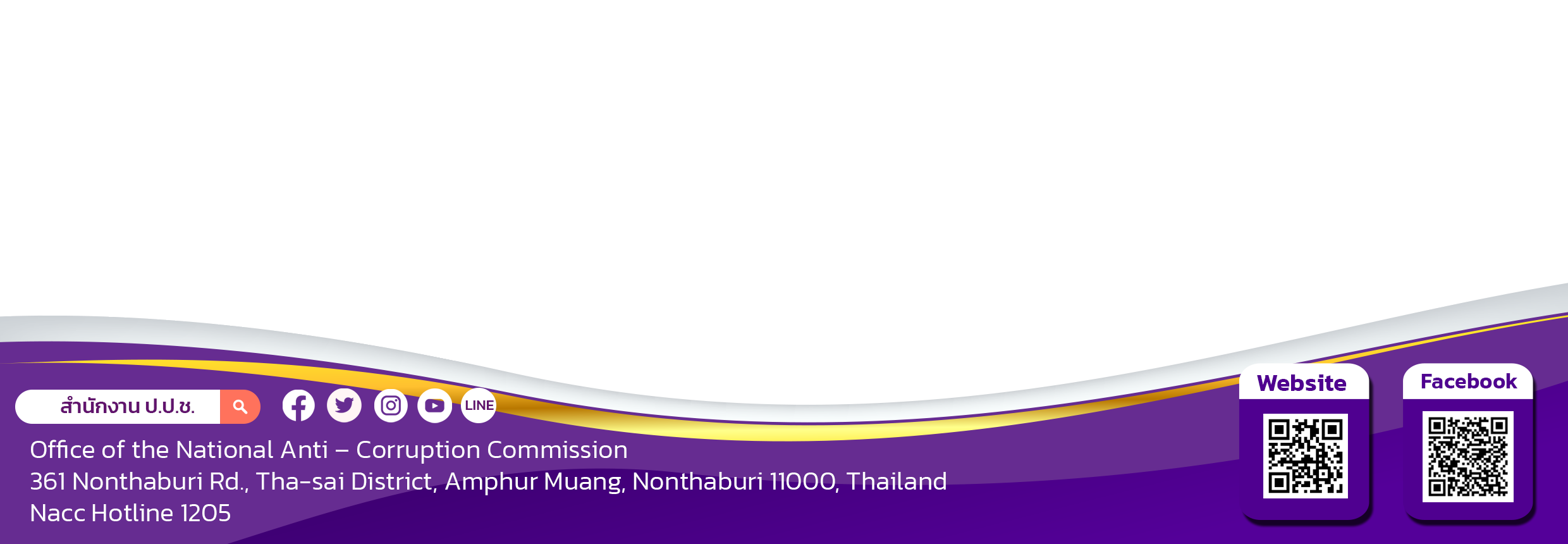 